Appendix 4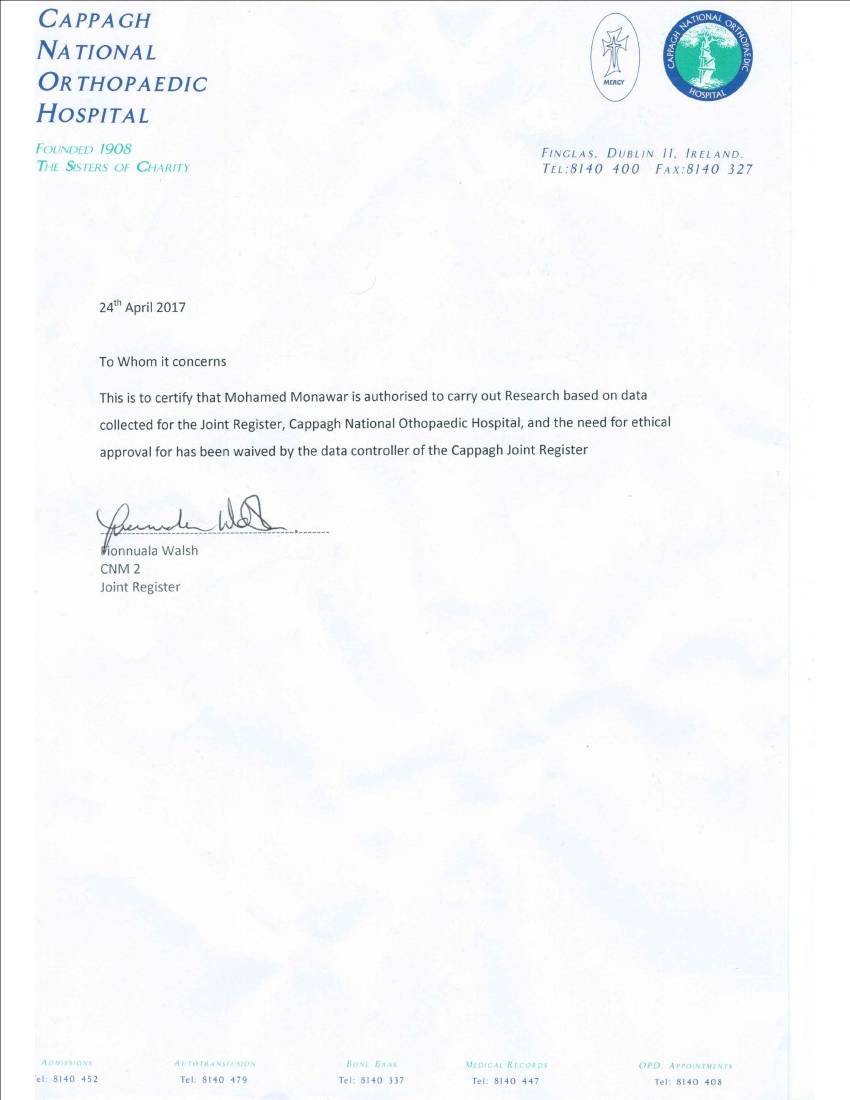 